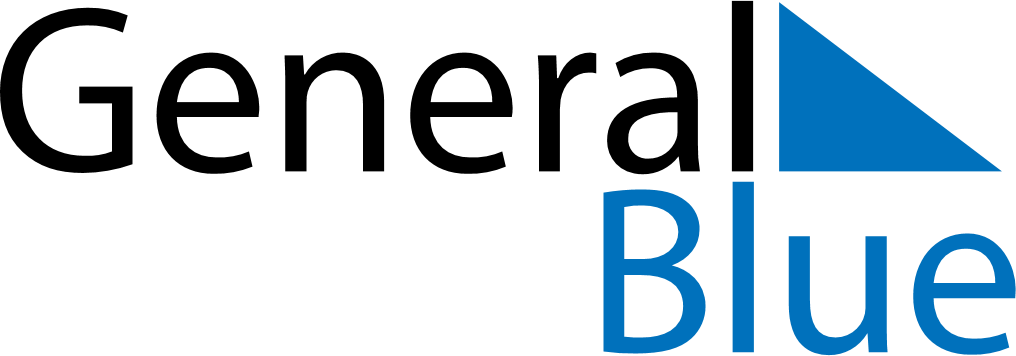 December 2019December 2019December 2019December 2019United Arab EmiratesUnited Arab EmiratesUnited Arab EmiratesMondayTuesdayWednesdayThursdayFridaySaturdaySaturdaySunday123456778National Day910111213141415161718192021212223242526272828293031